АДМИНИСТРАЦИЯ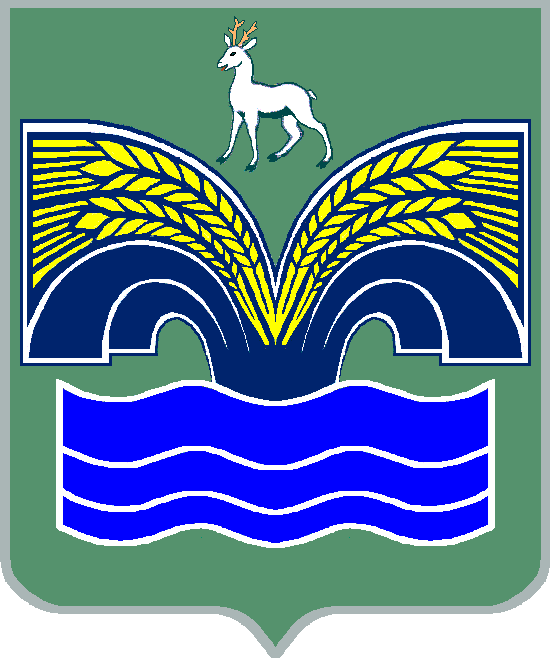 СЕЛЬСКОГО ПОСЕЛЕНИЯ БОЛЬШАЯ КАМЕНКА МУНИЦИПАЛЬНОГО РАЙОНА КРАСНОЯРСКИЙ САМАРСКОЙ ОБЛАСТИПОСТАНОВЛЕНИЕот 15 февраля 2023 № 15АО мерах     по подготовке к пропуску талых  вод  в  2023 году  по  сельскому  поселению  Большая Каменка               В  целях   своевременной   подготовки к пропуску талых  вод  в 2023 году и сохранности объектов хозяйств,  жилфонда, плотин, мостов.1. Назначить ответственным за выполнение мероприятий по подготовке к паводку 2023 года Главу сельского поселения Большая Каменка -  Якушева Олега Александровича.2. Создать противопаводковую группу при администрации   сельского  поселения  Большая Каменка  муниципального  района  Красноярский Самарской области.3. Утвердить план мероприятий по подготовке к пропуску  весенне-паводковых вод в 2023 году на территории сельского поселения Большая Каменка.4. Рекомендовать   руководителям  предприятий всех форм собственности создать  паводковые группы и разработать  мероприятия  по пропуску талых  вод.5. Разработать и утвердить в установленном порядке схемы пропуска паводковых вод через ГТС (гидротехнические сооружения).6. Рекомендовать руководителям предприятий  расположенных  на территории  сельского  поселения  Большая Каменка, особое внимание обратить на общественные  колодца, пункты водозабора  с целью исключения попадания в них талых вод. В случае затопления организовать  немедленно промывку и хлорирование этих объектов.7. Рекомендовать  и.о.директора  ГБОУ СОШ с. Большая Каменка – Лапову Игорю Вячеславовичу,  расположенной на территории    сельского поселения Большая Каменка  быть готовым  к приему   эвакуированного  населения.8. Опубликовать настоящее постановление в районной газете «Красноярский вестник» и разместить на официальном сайте администрации муниципального района Красноярский в разделе «Поселения/Большая Каменка».9. Контроль за данным   Постановлением   оставляю  за собой.Глава сельского поселенияБольшая Каменка	О.А.Якушев                                                                                       ПРИЛОЖЕНИЕ № 1	к Постановлению Администрации сельского поселения Большая Каменка муниципального района Красноярский                                                                         от 15 февраля 2023 г.  № 15АСОСТАВ ПРОТИВОПАВОДКОВОЙ КОМИССИИ при администрации сельского  поселения  Большая КаменкаПредседатель группы           Якушев Олег Александрович  – Глава сельского                                                    поселенияЗам.председателя группы – Лапов Игорь Вячеславович – И.О.Директора ГБУ СОШ с. Большая КаменкаЧлены группы:    -  Косымов Сергей Николаевич – Депутат     собрания представителей                                  -  Кидярова Светлана Анатольевна – Врач ОВОП                                    с. Большая Каменка                               - Юркин Николай Викторович - депутат по одномандатному избирательному округу № 8                                                                                        ПРИЛОЖЕНИЕ № 2	к Постановлению Администрации сельского поселения Большая Каменка муниципального района Красноярский                                                                         от 15 февраля 2023 г.  № 15А                                             МЕРОПРИЯТИЯПО  ПРОПУСКУ ПАВОДКОВЫХ ВОДНА ТЕРРИТОРИИ     СЕЛЬСКОГО ПОСЕЛЕНИЯ БОЛЬШАЯ КАМЕНКА                                                     НА 2022 ГОД                                                                            ПРИЛОЖЕНИЕ № 3	к Постановлению Администрации сельского поселения Большая Каменка муниципального района Красноярский                                                                         от 15 февраля 2023 г.  № 15АСХЕМАПРОПУСКА ПАВОДКОВЫХ ВОД ЧЕРЕЗ ГТС РАСПОЛОЖЕННЫЕ НА ТЕРРИТОРИИ СЕЛЬСКОГО ПОСЕЛЕНИЯ БОЛЬШАЯ КАМЕНКА№№ П/П                     НАИМЕНОВАНИЕ   МЕРОПРИЯТИЙ   СРОК ИСПОЛНЕНОТВЕТСВЕННЫЙ ЗА ИСПОЛНЕНИЕ1Организация штаба оповещения для информирования  населения об угрозе возникновения чрезвычайной ситуации, связанной с паводкомФевраль2023 годаГлава поселения О.А. Якушев2Взять на учет все имеющие водоплавающие средства в этих поселках.до 20 марта 2023 годаГлава поселения О.А. Якушев3Проведение очистки водоотводных труб на плотинах с.Б.Каменка и с. Тремасово.До 31 марта 2023 годаГлава поселения О.А.Якушев4Расчистка сливных патрубков под дорогамиМарт-апрель;Сентябрь-октябрь 2023 годаГлава поселения О.А.Якушев5Руководителям предприятий, имеющих снегоочистительную технику, землеройную технику подготовить ее к эксплуатации и держать в дежурном режиме в период весеннего паводка 2022 годаМарт-апрель 2023 годаГлава поселения О.А.ЯкушевПроведение очистки водоотводных труб, аварийных сливов на прудах, принадлежащих КФХ «Герасимов»Март-апрель 2023 годаГерасимов В.Н.ЗИМА 2022-2023гг.Замер толщины льдаВЕСНА  2023 г.Очистка ГТС от снега и льда;Очистка сливных труб от намытого мусораВЕСНА 2023 г.Постоянный контроль за состоянием сливных труб и плотины